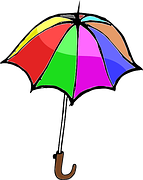 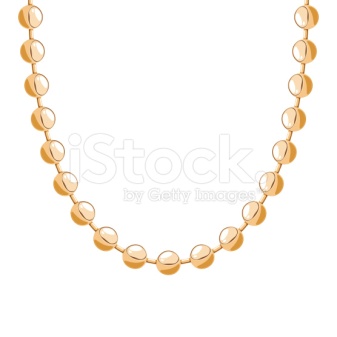 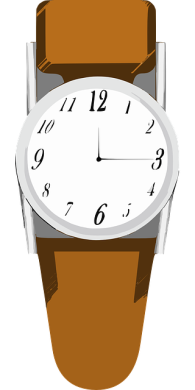 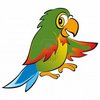 pagagapararekrapusolkozele